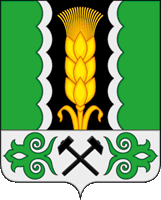 Российская ФедерацияРеспублика ХакасияАлтайский районАдминистрация Аршановского сельсоветаПОСТАНОВЛЕНИЕО порядке ведения реестра заключенных соглашенийо муниципально-частном партнерстве В соответствии со статьей 18 Федерального закона от 13.07.2015 № 224-ФЗ «О государственно-частном партнерстве, муниципально-частном партнерстве в Российской Федерации и внесении изменений в отдельные законодательные акты Российской Федерации» с последующими изменениями и Уставом муниципального образования Аршановский сельсовет, администрация Аршановского сельсовета ПОСТАНОВЛЯЕТ:Наделить администрацию Аршановского сельсовета полномочиями по введению реестра заключенных соглашений о муниципально-частном партнерстве в муниципальном образовании Аршановский сельсовет.Утвердить порядок ведения реестра заключенных соглашений о муниципально-частном партнерстве в муниципальном образовании Аршановский сельсовет согласно приложению.Настоящее постановление вступает в силу со дня его официального опубликования.Порядокведения реестра заключенных соглашений о муниципально-частном партнерстве в администрации Аршановского сельсоветаНастоящий порядок разработан в соответствии с Федеральным законом от 13.07.2015 № 224-ФЗ «О государственно-частном партнерстве, муниципально-частном партнерстве в Российской Федерации и внесении изменений в отдельные законодательные акты Российской Федерации» (с последующими изменениями) и определяет процедуру ведения реестра заключенных соглашений о муниципально-частном партнерстве, публичным партнером по которым выступает администрация Аршановского сельсовета (далее – Реестр).Реестр представляет собой свод информации о заключенных соглашениях о муниципально-частном партнерстве между муниципальным образованием Аршановский сельсовет и частным партнером Аршановского сельсовета (далее – Соглашение).Ведение Реестра осуществляется главным бухгалтером Аршановского сельсовета в письменной форме, а также в электронном виде – в виде таблицы по форме согласно приложению, к настоящему порядку.Ведение Реестра в письменной форме осуществляется путем формирования реестровых дел, хранение которых обеспечивает главный бухгалтер Аршановского сельсовета.В реестровое дело включаются документы на бумажных носителях, подтверждающие данные, указанные в Реестре. Каждому реестровому делу присваивается порядковый номер Реестра.Ведение Реестра в электронном виде осуществляется путем внесения информации в электронную базу данных Реестра.Записи на электронном носителе должны соответствовать записям на бумажном носителе.Сведения, содержащиеся в Реестре, являются открытыми и общедоступными. Реестр размещается на официальном сайте администрации Аршановского сельсовета в информационно-телекоммуникационной сети «Интернет»Главный бухгалтер Аршановского сельсовета в течение 7 календарных дней с даты заключения Соглашения дополняет Реестр сведениями о данном Соглашении и актуализирует сведения Реестра на официальном сайте администрации Аршановского сельсовета в информационно-телекоммуникационной сети «Интернет».Главный бухгалтер Аршановского сельсовета дополняет реестр сведениями о внесении изменений в Соглашение, прекращении действия Соглашения и актуализирует сведения Реестра на официальном сайте администрации Аршановского сельсовета в информационно-телекоммуникационной сети «Интернет» в течение 7 календарных дней с даты поступления соответствующей информации.Указанные в пунктах 9,10 настоящего порядка сведения вносятся в Реестр на основании документов, полученных администраций Аршановского сельсовета при заключении, изменении или расторжении соглашения.Приложение к Порядкуведения реестра заключенных соглашенийо муниципально-частном партнерствев администрацииАршановского сельсоветаРеестр соглашений о муниципально-частном партнерстве26.06.2020с. Аршаново№ 68Глава Аршановского сельсовета                                                             Н.А. ТанбаевГлава Аршановского сельсовета                                                             Н.А. ТанбаевПриложение к постановлению АдминистрацииАршановского сельсовета                                             № 69, от 26.06.2020________Приложение к постановлению АдминистрацииАршановского сельсовета                                             № 69, от 26.06.2020________№Номер реестрового делаСведения о сторонах Соглашения ОГРН/ОГРНИП/ИНН частного партнера Регистрационный номер, дата заключения, срок действия Соглашения Состав и описание объекта СоглашенияСведения о форме и условиях участия МО и частного партера в СоглашенииРеквизиты решения о внесении изменений, прекращений, исполнения Соглашения 